АДМИНИСТРАЦИЯ ГАВРИЛОВ-ЯМСКОГОМУНИЦИПАЛЬНОГО РАЙОНА УПРАВЛЕНИЕ ОБРАЗОВАНИЯП Р И К А З07.04.2014 	        № 99Об утверждении плана-графика по введению ФГОС ДО и состава рабочей группы В соответствии с Федеральным законом «Об образовании в Российской Федерации» от 29.12.2012 №273-ФЗ, приказом Министерства образования и науки РФ от 17.10.2013 №1155 «Об утверждении Федерального государственного образовательного стандарта дошкольного образования», планом-графиком мероприятий по введению федерального государственного образовательного стандарта дошкольного образования на территории Ярославской области на 2014 -2016 гг.ПРИКАЗЫВАЮ:1. Утвердить план-график мероприятий по введению федерального государственного образовательного стандарта дошкольного образования на территории Гаврилов-Ямского муниципального района (Приложение).2. Создать рабочую группу по вопросам введения федерального государственного образовательного стандарта дошкольного образования на территории Гаврилов-Ямского муниципального района в следующем составе:- Узикова Елена Владимировна, начальник отдела дошкольного, общего и дополнительного образования;- Тихомирова Людмила Николаевна, методист МОУ «Информационно-методический центр»;- Резвецов Джордж Борисович, методист МОУ «Информационно-методический центр»;- Антипина Наталия Юрьевна, заведующий МДОБУ детского сада №1;- Торунцова Эльвира Владимировна, заведующий МДОБУ ДСОВ №6;- Лиценбергер Елена Евгеньевна, заведующий МДОБУ Великосельского детского сада №14;- Балдина Елена Владимировна, старший воспитатель МДОБУ детского сада №2;- Манкова Наталия Игоревна, старший воспитатель МДОБУ ДСКВ.3. Контроль за исполнением приказа возложить на начальника отдела дошкольного, общего и дополнительного образования Узикову Е.В.Начальник управления	В.Ю. Хайданов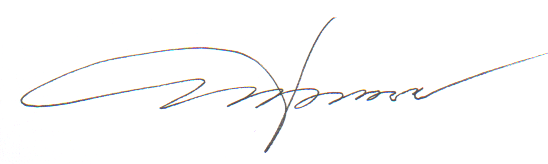 Приложение к приказу Управления образования от 07.04.2014 №99ПЛАН-ГРАФИКмероприятий по введению федерального государственного образовательного стандарта дошкольного образования на территории Гаврилов-Ямского муниципального районана 2014 -2016 гг.Направление мероприятияМероприятияИсполнителиСроки1. Создание нормативно-правового, методического и аналитического обеспечения реализации  ФГОС ДО- разработка и утверждение приказа ОМС «Об утверждении плана-графика по введению федерального государственного образовательного стандарта дошкольного образования на территории муниципального образования»;- сбор информации в соответствии с запросом МОиН РФ «Анализ готовности воспитателей дошкольных  образовательных организаций  к введению федерального государственного образовательного стандарта дошкольного образования»;- проведение мониторинга образовательных потребностейродителей, дети которых посещают ДОО, в условиях введения ФГОС ДО;- подготовка и корректировка приказов и локальных актов ОМС, регламентирующих деятельность ДОО, доведение нормативных документов до сведения всех заинтересованных лиц;- проведение разъяснительной работы в соответствии с письмом МОиН РФ по отдельным вопросам введения ФГОС ДО;- сбор материалов мониторинга условий в ДОО для МОиН РФ, направление материалов в ДО;- изучение перечня оснащенности средствами обучения и воспитания для организации развивающей предметно-пространственной среды в соответствии с ФГОС ДО и корректировка бюджетов на финансовый год;- обеспечение условий для проведения  мониторинга оценки соответствия условий реализации ООП ДО требованиям ФГОС ДО: психолого-педагогических, кадровых, материально-технических, финансовых, а также условий развивающей предметно-пространственной среды;- изучение федерального реестра примерных образовательных программ, их обеспеченности методической литературой, пособиями, используемыми в образовательном процессе в соответствии с ФГОС ДО;- создание в МР и ГО банка данных  примерных образовательных программ, методической литературы, пособий и материалов, используемых в образовательном процессе в соответствии с ФГОС ДО;- методическое сопровождение негосударственных организаций и ИП, реализующих программы дошкольного образованияУзикова Е.В.Узикова Е.В.Узикова Е.В.Руководители ДООУзикова Е.В.Руководители ДООУзикова Е.В. Тихомирова Л.Н.Члены рабочей группыУзикова Е.В.Руководители ДООУзикова Е.В. Тихомирова Л.Н.Руководители ДООЭкономическая группа ЦБУзикова Е.В. Тихомирова Л.Н.Руководители ДООУзикова Е.В. Тихомирова Л.Н.Члены рабочей группыУзикова Е.В. Тихомирова Л.Н.Узикова Е.В. Тихомирова Л.Н.Март - апрель 2014 г.сентябрь - декабрь 2014 г.сентябрь - декабрь 2014 г.,  январь - декабрь 2015 г.февраль - август 2014 г.март - апрель 2014 г.май - август 2014 г., далее - 1 раз в полугодиедекабрь 2014 г. - март 2015 г.сентябрь 2015 г. – в течение 2016 г.в течение 2014 –2016 годов, по мере публикации реестра примерных ООП ДОв течение 2014 – 2016 годов, по мере публикации реестра примерных ООП ДОв течение 2014 - 2016 годов2. Создание финансово-экономического обеспечения реализации ФГОС ДО- заключение соглашений о предоставлении и расходовании субвенции из областного бюджета на организацию образовательного процесса в ДОО;- формирование и уточнение муниципального бюджета с учетом нормативов, обеспечивающих реализацию ФГОС ДО;- принятие нормативных правовых актов, утверждающих расходы на присмотр и уход за детьми, содержание имущества, коммунальные;- подготовка и корректировка государственных (муниципальных) заданий с учетом доработанных методических рекомендаций МОиН РФ по реализации полномочийАлатырева В.Б.Алатырева В.Б.Алатырева В.Б.Узикова Е.В.январь - февраль 2014 г.март - июль 2014 г., сентябрь - декабрь 2014 г., далее - ежегодно согласно установленным срокам при уточнении бюджета1 раз в квартал, далее – ежегодноянварь - март, декабрь 2014 г., далее - 1 раз в квартал и ежегодно3. Создание организационного обеспечения реализации ФГОС ДО- создание рабочих групп по вопросам введения ФГОС ДО (приказ МОУО, ответственный - МОУО, февраль – март 2014 г.);- определение «базовых» ДОО для введения ФГОС ДО, направление заявок  для включения в список пилотных МР и ГО; - участие в проведении семинаров-совещаний по вопросам введения ФГОС ДО; - обеспечение деятельности «базовых площадок» по вопросам введения ФГОС;  - создание системы методической работы, обеспечивающей сопровождение введения ФГОС ДО в «базовых» ДООУзикова Е.В.Узикова Е.В.Тихомирова Л.Н.Узикова Е.В.Тихомирова Л.Н.Узикова Е.В.Тихомирова Л.Н.Резвецов Д.Б.Узикова Е.В.Тихомирова Л.Н.Резвецов Д.Б.Март – апрель 2014 г.Март – апрель 2014 г.согласно плану-графику семинаров ИРО на 2014 г., далее – ежегодно согласно плану ИРО на 2015, 2016 годыв течение 2014 - 2015 годовв течение 2014 - 2016 годов4. Создание кадрового обеспеченияреализации ФГОС ДО- план-график повышения квалификации для руководящих и педагогических работников дошкольного образования на уровне учредителя;- обеспечение участия тьюторов, воспитателей и специалистов ДОО в КПК по вопросам ФГОС ДО;- план-график повышения квалификации педагогических и руководящих работников ДОО по вопросам введения ФГОС ДО;- проведение процедуры аттестации на соответствие занимаемой должности согласно критериям и показателям;- обобщение и диссеминация  организационного и педагогического опыта по вопросам введения ФГОС ДОТихомирова Л.Н.Тихомирова Л.Н.Тихомирова Л.Н.Узикова Е.В.Тихомирова Л.Н.Узикова Е.В.Тихомирова Л.Н.Руководители ДООфевраль 2014 г. - сентябрь 2016 г.план-график КПК, февраль 2014 г. – декабрь 2016 г.план-график КПК, январь 2015 г. – январь 2016 г.январь 2015 г. – январь 2016 г.в течение 2015 – 2016 г.5. Создание информационного обеспечения реализацииФГОС ДО- информирование общественности через средства массовой информации, сайты МОУО о подготовке к введению и порядке перехода на ФГОС ДО;- обеспечение сетевого информационного взаимодействия по вопросам введения ФГОС ДО;- организация публичных отчетов ДОО о ходе и результатах введения ФГОС ДО);- PR по привлечению молодых специалистов для работы в ДОО и сопровождение молодых специалистов на уровне муниципального образования Узикова Е.В.Тихомирова Л.Н.Узикова Е.В.Тихомирова Л.Н.Узикова Е.В.Узикова Е.В. Тихомирова Л.Н.Князева Н.А.сентябрь - декабрь 2014 г., далее - 1 раз в кварталв течение 2014 - 2016 годовавгуст 2014 г., далее - 1 раз в год, в течение 2015 – 2016 годовдекабрь 2014 г., далее - 1 раз в год, постоянно в течение 2015 - 2016 годов6. Создание материально-технического обеспеченияреализации ФГОС ДО- апробация методических рекомендаций МОиН РФ по оснащению развивающей предметно-пространственной среды ДОО в пилотных ДОО. Определение содержания развивающего пространства с учетом особенностей  муниципалитетаУзикова Е.В.Тихомирова Л.Н.декабрь 2014 г., далее – в течение 2015 – 2016 годов